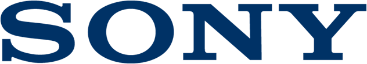 Comunicado de Imprensa Sony apresenta a sua última geração de câmaras sem espelho, α6400 com Eye Autofocus e seguimento em tempo real, e a focagem automática mais rápida do mundoA nova câmara sem espelho APS-C apresenta uma excelente qualidade de imagem, um design compacto e muitos elementos de tecnologia avançada da linha full-frame da SonyA mais rápida velocidade de focagem AF de 0,02 segundos acrescida de deteção de fases de 425 pontos e cobertura AF de deteção de contraste de aproximadamente 84% de área de imagemEye Autofocus avançado em tempo realNovo seguimento de objetos em tempo realSensor de imagem APS-C Exmor™ de 24.2MP e processador de imagem BIONZ X™ de última geração  Ecrã LCD tátil e inclinável a 180 graus para autogravaçãoObturador mecânico de captação contínua a alta velocidade até 11 fps / Seguimento com AE/AF contínua de 8 fps e captação silenciosa Gravação de vídeos de alta resolução 4K com leitura total de píxeis sem binning, acrescida de sistema avançado de velocidade e estabilidade de AFGravação com intervalo para vídeos em "time-lapse". A Sony lança uma fantástica novidade à sua linha de câmaras de montagem tipo E sem espelho, a α6400 (modelo ILCE-6400). A α6400 reúne muitas das tecnologias mais avançadas da Sony, desde a sua aclamada gama de câmaras Full-Frame até à sua compacta e leve câmara APS-C.  A nova câmara ultrarrápida apresenta a i mais rápida velocidade de focagem AF de 0,02ii segundos, além dos sistemas avançados de "Real-time Eye AF" e "Real-time Tracking".  Também incluída está a captação de imagens de alta velocidade até 11 fpsiv com seguimento de AF/AE, motor de processamento de imagem BIONZ X de nova geração que produz imagens de excelente qualidade, gravação de vídeo em 4Kvi, ecrã LCD tátil e inclinável a 180 graus e muito mais, tornando-a na melhor ferramenta para todo o tipo de utilizador criativo, dos profissionais aos vloggers do dia-a-dia. Desempenho rápido que permite captar os momentos mais decisivosO impressionante sistema de focagem automática da nova α6400 herdou muitas das tecnologias da mais recente linha de câmaras Full-Frame da Sony, incluindo dos modelos α9, α7R III e α7 III. A nova câmara apresenta 425 pontos AF de deteção de fases e 425 pontos AF de deteção de contraste, posicionados densamente sobre toda a imagem, cobrindo aproximadamente 84% da área da imagem. Este sistema AF de seguimento de alta velocidade e alto desempenho é combinado com uma nova geração de motor de processamento de imagem BIONZ X que, juntos, permitem que a câmara foque em apenas 0,02 segundosii e mantenha o objeto fixado de forma extremamente eficaz, garantindo o fácil seguimento e captação dos movimentos mais rápidos.A α6400 apresenta a "Real-time Eye AF", a mais recente versão da aclamada tecnologia Eye AF da Sony.  Esta nova e entusiasmante função reconhece objetos com base em inteligência artificial para detetar e processar dados oculares em tempo real, resultando numa maior precisão, velocidade e desempenho de seguimento do sistema Eye AF.  Em todos os modos de focagem automática, a câmara deteta agora automaticamente os olhos do sujeito e ativa o sistema Eye AF com meia pressão no obturador, e se se encontrar no modo AF-C ou AF-A, o olho preferencial (esquerdo ou direito) do seu sujeito poderá ser selecionado como ponto de focagem. As opções disponíveis incluem Auto / Right Eye / Left Eye, podendo ser programada uma função personalizada Switch Right / Left Eye. Esta entusiasmante nova tecnologia liberta totalmente o fotógrafo, permitindo-lhe concentrar-se apenas na composição da imagem e confiar plenamente que a focagem incidirá no olho do sujeito. Uma função de apoio Eye AF para animais será adicionada no verão de 2019 através de uma atualização do software do sistema, ideal para fotógrafos da vida selvagem.Também a estrear-se na α6400 está a nova função "Real-time Tracking" desenvolvido pela Sony.  Esta função usa o mais recente algoritmo da Sony, incluindo o reconhecimento de objetos baseado na inteligência artificial e processa a cor, a distância (profundidade) do sujeito e o padrão (luminosidade) como informação espacial, para garantir que todos os sujeitos são captados com elevada precisão. Além disso, ao fotografar ou gravar pessoas ou animais, a posição do rosto e do olho é reconhecida por IA e o olho do sujeitovii é monitorizado em tempo real com extrema precisão de seguimento. Esta função pode ser ativada por uma simples meia-pressão no obturador, ou pode também ser personalizada.  Em termos de velocidade global de captação, a nova câmara pode disparar até 11 fpsiv com seguimento AF/AE total durante a utilização do obturador mecânico, e até 8 fpsv com seguimento AF/AE total no modo de captação silenciosa. Pode disparar a qualquer uma destas velocidades até 116 fotogramas JPEG Standard / 46 fotogramas RAW comprimidos, aumentando significativamente as hipóteses de captar o momento perfeito.Avanços globais na qualidade da imagemA nova câmara α6400 da Sony está equipada com um sensor de imagem APS-C de 24.2 MPiii combinado com um processador BIONZ X atualizado para resultados incrivelmente avançados na qualidade de imagem e na reprodução de cores em todo o tipo de condições.  O Standard ISO vai até uma definição ISO 32000 para fotografia ou vídeo e é expansível até ISO 102400 em fotografia, com excelente redução de ruído nas sensibilidades média e elevada. A câmara também herda muitos dos algoritmos de processamento de imagem das mais recentes câmaras full-frame da Sony, suprimindo substancialmente o ruído ao mesmo tempo que preserva a resolução e melhora a representação de texturas. Gravação em alta resolução 4Kvi com focagem automática híbrida rápidaA versátil câmara α6400 é uma excecional câmara de vídeo que permite a gravação interna de filmes em 4K (QFHD: 3840 x 2160) dispondo de uma leitura total de píxeis sem binning para recolher cerca de 2,4 vezes a quantidade de dados necessários para vídeos em 4K, e realiza o oversampling dessa informação para produzir imagens de alta qualidade com profundidade e detalhes excecionais. A focagem durante a gravação de um vídeo é rápida e estável graças à tecnologia atualizada Fast Hybrid AF, que suaviza o ponto de focagem do sujeito independentemente do cenário e mesmo que um outro objeto se cruze à sua frente.  Esta AF avançada com funcionalidade de focagem por toque torna esta câmara ideal para muitos vloggers e criadores de vídeos que produzem e carregam regularmente conteúdos online. Para a criação de vídeos em "time-lapse", a nova câmara apresenta uma gravação integrada com intervalo que pode ser definido entre 1 e 60 segundos, com um número total de disparos de 1 a 9999.  A sensibilidade de seguimento AE pode ser ajustada para "High", "Mid" ou "Low" durante os disparos intervalados, permitindo reduzir as alterações na exposição ao longo do intervalo de disparo. Além disso, pela primeira vez numa câmara Sony APS-C sem espelho, o novo modelo inclui um perfil de imagem HLG (Hybrid Log-Gamma), compatível com uma solução de fluxo de trabalho HDR instantânea, permitindo que televisores compatíveis com HDR (HLG) reproduzam belas e fidedignas imagens HDR em 4K. Por outro lado, tanto a gama S-Log2 como a gama S-Log3 estão disponíveis para uma melhor gradação de cores, assim como as funções Zebra, Gamma Display Assist e gravação proxy. A câmara permite também gravar em Full HD a 120 fps até 100 Mbps, permitindo que a filmagem seja revista e eventualmente editada em ficheiros de vídeo em câmara lenta 4x ou 5x em Full HD com seguimento AF. Construção melhorada para máxima versatilidadeA nova câmara foi concebida para oferecer um nível elevado de funcionalidade e personalização de modo a maximizar a liberdade de captação de imagens.  Novo na α6400 é um ecrã LCD tátil e inclinável a 180 graus (de tipo 3.0) com 921 mil pontos de resolução que permitem o enquadramento simples e eficaz de selfies para fotografia ou vídeo.  Com esta funcionalidade, os vloggers poderão verificar e monitorizar a composição durante todo o seu processo criativo. O ecrã LCD está também equipado com uma função touch, com opção de Touch Pad, Touch Focus, Touch Shutter e novo Touch Tracking que ativa rapidamente o "Real-time Tracking" através do ecrã tátil.   A câmara apresenta um visor de alta qualidade XGA OLED Tru-finder™, personalização extensa com 89 funções acessíveis a partir de 8 teclas personalizadas, as novas funcionalidades My Dial e My Menu, maior facilidade geral de utilização do menu, um ecrã de ajuda para menus, classificação de estrelas para imagens e muitas outras funcionalidades que garantem uma experiência perfeita de captação de imagens. Também é construído com um design robusto em liga de magnésio, é resistente à poeira e à humidade e possui um obturador extremamente duradouro que garante aproximadamente 200 000 ciclos. Permite também transferir facilmente ficheiros para um smartphone ou tablet quando ligado à nova aplicação ‘Imaging Edge Mobile’.Preços e disponibilidadeA nova câmara α6400 estará disponível na Europa em fevereiro de 2019, a um preço aproximado de 1050 €. Será também disponibilizada em conjunto com a lente SELP1650 a cerca de 1150 € ou em conjunto com a lente SEL18135 a cerca de 1450 €. Para mais informações sobre os produtos, visite a página https://www.sony.co.uk/electronics/interchangeable-lens-cameras/ilce-6400Uma série de histórias exclusivas e conteúdos novos emocionantes gravados com as novas câmaras da Sony e outros produtos serão publicados em https://www.sony.co.uk/alphauniverse. O espaço europeu de fotografias da Sony encontra-se disponível em 22 línguas e publica notícias sobre os produtos, dá a conhecer concursos e uma lista atualizada dos eventos promovidos pela Sony em cada país.Sobre a Sony CorporationA Sony Corporation é um fabricante líder de produtos de áudio, vídeo, imagem, jogos, comunicação, dispositivos essenciais e tecnologias da informação, para os consumidores e o mercado profissional. Graças às suas atividades no mundo da música, da imagem, do entretenimento interativo e online, a Sony está numa posição única para ser a empresa líder mundial no setor da eletrónica e do entretenimento. A Sony registou um volume de vendas anual consolidado de aproximadamente 77 mil milhões de dólares no ano fiscal terminado a 31 de março de 2018. Website Global da Sony: http://www.sony.net/